Do you want to be in “The Nutcracker”??!!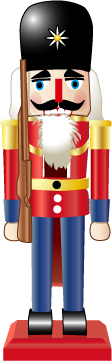 All students of the New Albany Ballet Company who have already enrolled in our summer & fall 2017 programs are invited to participate in the New Albany Children’s Ballet Theatre’s 2017 Nutcracker performances.Calling all Current Ballet I Students who have already enrolled in Ballet I this Summer & Fall 2017:Please sign up to be cast as one of our adorable Baby Mice. Rehearsals for Baby Mice will begin in September and will run through December at a time separate from their class. In mid-September, you will visit our website at newalbanyballet.com to find out what cast you are in and view your rehearsal schedule. We will be accepting a limited number of mice per show.  Baby Mice do not need to audition.Don’t delay- once it is full, it is full!What are your financial obligations?Your child’s participation includes ballet and character instruction related to their Nutcracker role as well as the cost of rental of a Nutcracker costume and production costs. Each cast member must pay a $150.00 fee at sign up.  This $150 covers your participation fee ($50) as well as your fundraising requirement of $100*. *You are able to offset this $100 cost by selling an ad in the playbill.  If you do this after you have signed up, we will refund you the $100 once payment for the ad you sold comes in.  We will also be offering some different donor/sponsorship levels.  If you decide to do one of these, the $100 will be deducted from the amount due.  If you are able to sell an ad in the playbill or make a larger donation prior to sign up, please email Ellen at ellen@newalbanyballet.com and she will send you a custom link to make your $50 fee payment.Dates of Nutcracker 2017:Dress Rehearsals:  December 1 & 2Performances:  December 8, 9 & 10Please note that all dancers are required to be at Dress Rehearsal.How do I sign up?Sign up for The Nutcracker is on line.  Please visit our website (newalbanyballet.com) and sign up on The Nutcracker page.  Here is the direct link:http://newalbanyballet.com/product/nutcracker-sign-up-2017/